 City of Thompson Falls City Council Meeting  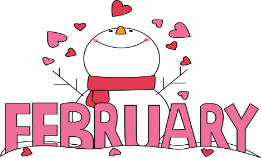 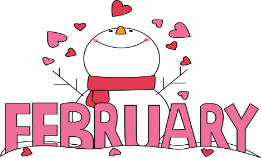 PUBLIC HEARING 5:30 P.M. SUBDIVISION REGULATION ORDINANCE&City Council Meeting at the Community Center410 Golf Street, Thompson Falls, MT Monday, February 8, 2021 – 6:00 P.M.AGENDAOPEN MEETINGROLL CALL OF THE COUNCIL PLEDGE OF ALLEGIANCEUNSCHEDULED PUBLIC COMMENTSET THE AGENDACONSENT AGENDAClaimsMinutesFinancial ReportsCourt ReportWater Shut-off List/ArrangementsSTANDING COMMITTEE REPORTSCOMMITTEE DECAY UPDATEINFORMATION: 2019 Audit ReportACTION ITEMS:Confirmation of Officer Michael Derry to the Thompson Falls Police Force.		Chris NicholsWater Adjustment 									Barb MosherRaise Coturnix Quail outside within City Limits						Ashley ConleyChange Ordinance to allow 5 Rabbits in City Limits for family consumption		Ashley ConleyNeighborhood Watch Sign & Camera							Rusty LeivestadTime Capsule in Ainsworth								Mark SheetsBeautification Days									Mark SheetsCreate Planning Board (7 members needed)						Mark SheetsWater/Sewer Resolution to Raise Rates							Mark SheetsWest Side Water Project Contractor Award						Mark SheetsWater Project Construction Management/Inspector contract				Mark SheetsWastewater Request for Reimbursements – TSEP – SRF BAN #1 – SRF BAN #2		Mark Sheets 		Ainsworth Park Use Request Form & Use Agreement					Katherine MaudroneResolution & Interlocal Agreement with County & City regarding plowing.		Mark SheetsResolution for Subdivision Ordinance 1st Reading & Fee Schedule			Mark SheetsHire Anderson Zurmuehlen & Co., P.C. – Amber Dushin, CPA as City Auditor		Mark SheetsResolution Bond Anticipation Note/Sewer Project					Mark SheetsSecurity System enabling visualization of anyone doing harm to the Veterans Memorial.	Ruth CheneyResolution to borrow $46,000 from the Water Fund to pay Sewer Project Grant matching funds.Mark SheetsMLIA Grant for Boundary Right-of-way							Mark SheetsResolution for Emergency Declaration for the January 13, 2021 High Wind Event	Mark SheetsMAYOR’S REPORTADJOURN